FORMULÁRIO PARA USO DA BANCA DE SELEÇÃOEDITAL Nº 001/2021 - UNEMAT/PRAE DE SELEÇÃO PARA CONCESSÃO DE AUXÍLIO EXTRAORDINÁRIO PARA INCLUSÃO DIGITALIII – ABERTURAAos 24 (dias) dias do mês de fevereiro do ano de 2021, às 14 horas e 30 minutos, por meio do Ambiente Virtual de Aprendizagem (AVA) da Unemat, em sala virtual criada especialmente para as designações do Edital 001/2021, reuniu-se a Comissão Mista de Seleção para concessão de Auxílio Extraordinário para Inclusão Digital, composta pelos seguintes membros Solange Auxiliadora Cintra de Alcântara (Presidente da Banca), Adenir Rodrigues, Kelby Pereira Moreira, Tadeu Kapron e Elis Ribeiro de Abreu. Participaram do processo seletivo os(as) candidatos(as) conforme lista de inscrições, sendo que o Resultado Final do Período Letivo Suplementar Excepcional - PLSE 2021/3, em ordem de classificação, configurou-se da seguinte forma:V – FECHAMENTO:Nada mais havendo a relatar, deu-se por encerrado os trabalhos e eu, Solange Auxiliadora Cintra de Alcântara designado(a) presidente da Comissão 1 - Mista de Seleção, lavrei a presente Ata, que, após lida e aprovada, será assinada por mim e pelos demais componentes.Banca de Seleção (Assinaturas):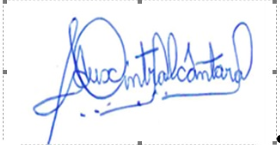 Assinatura do Presidente da Comissão Mista de SeleçãoNome: Solange Auxiliadora Cintra de Alcântara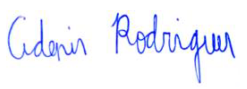 Assinatura do Membro da Comissão LocalNome: Adenir RodriguesCâmpus Universitário de Barra do Bugres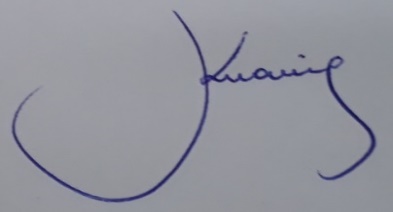 Assinatura do Membro da Comissão LocalNome: Kelby Pereira MoreiraCâmpus Universitário de Nova Xavantina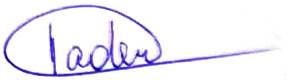 Assinatura do Membro da Comissão LocalNome: Tadeu KapronNúcleo Pedagógico de BrasnorteAssinatura do Membro da Comissão LocalNome: Maria Madalena da Mata Sousa LuizNúcleo Pedagógico de Água BoaMembros da Comissão MistaRivelino Fulvio Linhares – representante CAE do Câmpus Universitário de Barra do BugresEder Geraldo de Oliveira – representante DURA do Câmpus Universitário de Barra do BugresLarissa Pompermayer Ramos – representante estudantil do Câmpus Universitário de Barra do BugresKelby Pereira Moreira - representante CAE do Câmpus Universitário de Nova XavantinaKleiton de Souza Chagas - representante DURA do Câmpus Universitário de Nova XavantinaJínny Édlla Moreira Silva R. dos Santos - representante estudantil do Câmpus Universitário de Nova XavantinaEvelin Mara Cáceres Dan – representante do Núcleo Pedagógico de BrasnorteDanielle Sirigatti - representante estudantil do Núcleo Pedagógico de BrasnorteWailton Daniel Liell - representante estudantil do Núcleo Pedagógico de Água BoaCáceres, 24 de fevereiro de 2021.I – IDENTIFICAÇÃOEdital Nº. 001/2021 - UNEMAT/PRAECampus / Núcleo Pedagógico:Campus Universitário Deputado Estadual Renê Barbour - Barra do BugresCampus Universitário de Nova XavantinaNúcleo Pedagógico de Água BoaNúcleo Pedagógico de BrasnorteCampus / Núcleo Pedagógico:Campus Universitário Deputado Estadual Renê Barbour - Barra do BugresCampus Universitário de Nova XavantinaNúcleo Pedagógico de Água BoaNúcleo Pedagógico de BrasnorteDiretor(a) de Unidade Regionalizada Administrativa:Eder Geraldo de OliveiraKleiton de Souza ChagasDiretor(a) de Unidade Regionalizada Administrativa:Eder Geraldo de OliveiraKleiton de Souza ChagasORD.CANDIDATOS – CÂMPUS UNIVERSITÁRIO DE BARRA DO BUGRESSITUAÇÃO FINAL01APROVADO02APROVADO03APROVADO04APROVADOORD.CANDIDATOS CÂMPUS UNIVERSITÁRIO DE NOVA XAVANTINA SITUAÇÃO FINAL01APROVADO02APROVADO03APROVADOORD.CANDIDATOS – NÚCLEOS PEDAGÓGICO DE ÁGUA BOASITUAÇÃO FINALSEM CANDIDATOS INSCRITOSSEM CANDIDATOS INSCRITOSSEM CANDIDATOS INSCRITOSORD.CANDIDATOS – NÚCLEOS PEDAGÓGICO DE BRASNORTESITUAÇÃO FINALSEM CANDIDATOS INSCRITOSSEM CANDIDATOS INSCRITOSSEM CANDIDATOS INSCRITOSIV – Observações: (preencher este campo somente se necessário):